
                                                                                        
Администрация                         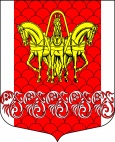 муниципального образования «Кисельнинское сельское поселение»Волховского муниципального района Ленинградской области                                       ПОСТАНОВЛЕНИЕ От 30 мая  2022 года  №   89Об отмене постановлений административных регламентов по предоставлению муниципальных услуг В соответствии с Федеральным законом от 04 октября 2003 года № 131-ФЗ «Об общих принципах организации местного самоуправления в Российской Федерации», Федеральным законом от 27 июля 2010 года № 210-ФЗ «Об организации предоставления государственных и муниципальных услуг», администрации МО Кисельнинское СП Волховского муниципального района Ленинградской области;ПОСТАНОВЛЯЮ:1. Признать утратившими силу следующие постановления:          - постановление от 23.01.2018 года № 43 «Об утверждении административного регламента «Размещение отдельных видов объектов на землях или земельных участках, находящихся в собственности МО Кисельнинское СП, без предоставления земельных участков и установления сервитутов»;         - постановление от 23.01.2018 года № 45 «Об утверждении административного регламента «Предварительное согласование предоставления земельного участка, находящегося в муниципальной собственности»;       -  постановление от 05.05.2017 года № 118 «Об утверждении административного регламента «Заключение соглашения о перераспределении земель и (или) земельных участков, находящихся в муниципальной собственности, и земельных участков, находящихся в частной собственности»;       - постановление от 23.01.2018 года № 24 «О внесении изменений в постановление  от 05.05.2017 года № 118  «Об утверждении Административного регламента администрации МО «Кисельнинского сельского поселения» по предоставлению муниципальной услуги «Заключение соглашения о перераспределении земель и (или) земельных участков, находящихся в муниципальной собственности, и земельных участков, находящихся в частной собственности»;         - постановление от 19.11.2015 года № 266 «Об утверждении административного регламента «Приватизация муниципального имущества муниципального образования Кисельнинское сельское поселении Волховского муниципального района Ленинградской области» на территории МО Кисельнинское СП»;        - постановление от 23.01.2018 года № 33 «О внесении изменений в постановление № 266 от 19 ноября  2015 года «Об утверждении   Административного регламента по предоставлению муниципальной услуги  «Приватизация муниципального имущества муниципального образования «Кисельнинское сельское поселение» Волховского муниципального района Ленинградской области»;        - постановление от 27.08.2015 года № 199 «Предоставление администрацией  муниципального образования Кисельнинское сельское поселение муниципальной услуги по выдаче копий правовых актов главы муниципального образования и главы администрации муниципального образования».2. Настоящий административный регламент подлежит официальному опубликованию в газете «Волховские огни» и размещению на официальном сайте муниципального образования «Кисельнинское сельское поселение» Волховского муниципального района Ленинградской области  www.кисельня.рф.           3. Постановление вступает в силу с момента официального опубликования.          4. Контроль за исполнением настоящего постановления оставляю за собой.           Глава администрации МО Кисельнинское СП                                                                   С.Г.Белугин